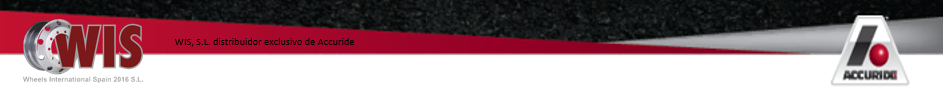 		ACCESORIOS PARA LLANTASTUERCAS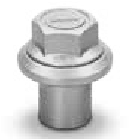 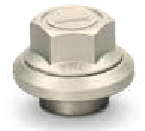 CUBRE TUERCAS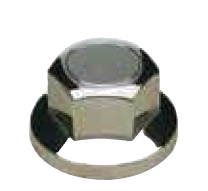 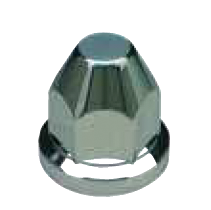 EXTRACTOR DE CAPUCHONES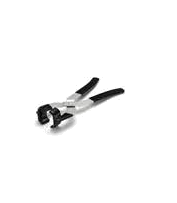 VÁLVULAS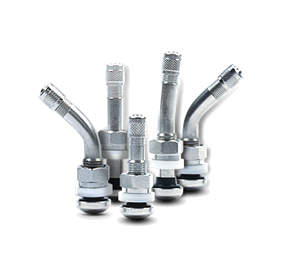 PROTECTOR DE RUEDA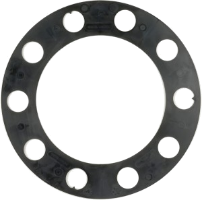 REFERENCIADESCRIPCIÓNMEDIDASWNU609000Tuerca con cuello corto M22X1,530,5X11WNU609001Tuerca con cuello largo M22X1,530,5X35WNU609002Tuerca con cuello largo M22X1,530,5X18WNU609005Tuerca con cuello corto M7/8" UNF   especial  Volvo30,5X11WNU609006Tuerca con cuello Largo M7/8"UNF -  especial  Volvo30,5X40WNU609008Tuerca con cuello corto M7/8"  BSF - especial  Scania30,5X11WNU609009Tuerca con cuello Largo M7/8" BSF -  especial  Scania30,5X40WNU609010Tuerca con cuello corto M18X1,5 - 25,0X1025,0X10WNU609011Tuerca con cuello largo M18X1,5 - 25,0X2725,0X27WNU609012Tuerca con cuello corto M20X1,5 - 28,5X1228,5X12WNU609013Tuerca con cuello largo M20X1,5 - 28,5X3528,5X35WNU609040Tuerca con arandela M22X1,5 H27 (Standard)(Standard)WNU609041Tuerca con arandela M7/8" UNF H35 especial VolvoM7/8" UNF H35WNU609042Tuerca con arandela M7/8" BSF H26 especial ScaniaM7/8" BSF H26REFERENCIADESCRIPCIÓNMEDIDASWNC610000Cubre tuercas de plastico de 32mm32 mmWNC610001Cubre tuercas de plástico de 33mm33 mmWNC610005Cubre tuercas de plástico de 32 mm extralargo32 mmWNC610006Cubre tuercas de plástico de 33 mm extralargo33 mmREFERENCIADESCRIPCIÓNMEDIDASWNP610061Extractor de capuchonesTodasREFERENCIADESCRIPCIÓNMEDIDASWVA62TR545DVálvula llanta de aluminio7,50 x 19,5 WVA62VS550Válvula llanta de aluminio8,25 - 9,00 x 22,5 WVA62TR542Válvula llanta de aluminio11,75 x 22,5 ET0 WVA6254MS00Válvula llanta de aluminio11,75 x 22,5 ET120 REFERENCIADESCRIPCIÓNMEDIDASWWG627902Protector de rueda 8 pernos 22 mm221-275 mmWWG627381	Protector de rueda 10 pernos 22 mm281-335 mm